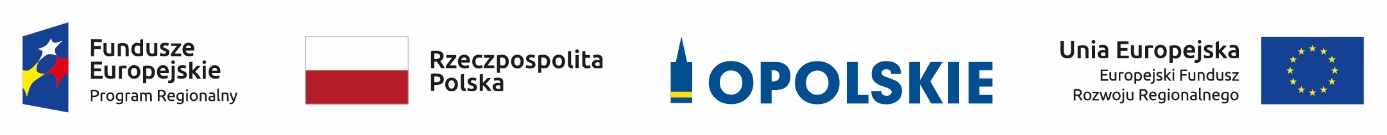 Lista projektów złożonych w ramach konkursowej procedury wyboru projektów dla poddziałania 
3.1.1 Strategie niskoemisyjne w miastach subregionalnych dla Subregionu Południowego  
RPO WO 2014-2020 zakwalifikowanych do II etapu oceny tj. oceny merytorycznej.Źródło: opracowanie własneLp.Nr wnioskuNazwa wnioskodawcyTytuł projektu1.RPOP.03.01.01-16-0001/18Gmina GłuchołazyWdrożenie kompleksowej Strategii Niskoemisyjnej 
w Subregionie Południowym2.RPOP.03.01.01-16-0002/18Gmina NysaKompleksowe działania w celu integracji i zwiększenia efektywności transportu publicznego w Gminie Nysa